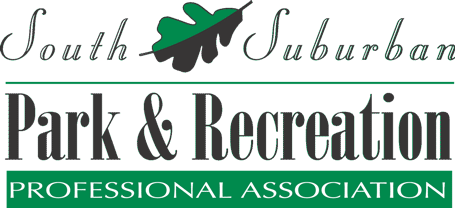 Athletic Committee Meeting - AGENDATuesday, Feb. 16, 2021 @ 11AMAttendance: Keith Blomberg: New Lenox Community Park District Nick Mazzuca: Mokena Community Park District Brad Burke: Alsip Park District Brandon Eichholz: Homewood-Flossmoor Park District Kevin Gordon: Midlothian Park District Tyler LeGrand: Pleasant Dale Park District Welcome & Introductions: Topics of Discussion:2021 IPRA Soaring to New Heights Virtual Conference – Recap:Only a couple members attended the IPRA Virtual Conference on Jan. 28 – 30, many are looking to attend the sessions at a later date. For those that did attend, there were 3 sessions that felt very beneficial. Those were, “Top Ten Apps for the Recreation Professional”, “Coaches and Sexual Assault Claims: What You Need to Do to Protect Your Agency” and “The How & Why of Running Esports At Your Agency.” These sessions gave some relatable material that can help Athletic Supervisors.   Contracted Programs:We discussed the goal of the Athletic Committee to develop a spreadsheet of the contractors we all use. We also discussed the policies and procedures we follow with our contractors. These include, the contract agreements, class procedures with attendance and participants being picked up, revenue percentage splits and contracted budgets. This was a great discussion to compare and contract what other agencies do with their athletic contractors. COVID-19 Discussion:There was nothing new to discuss with the COVID-19 situation. All regions are back into Phase 4 and most sports can do competitive games.Open Discussion:Awards & Recognition Program An announcement was made to the group about the Awards and Recognition program. The goal is for each committee to nominate someone by Friday, March 5th. Nominations can be emailed to the Awards Committee Chair, Rachel Bauer at rbauer@mokenapark.com We also had an open discussion about new programs for the summer and how is everyone planning programs around COVID. A lot of agencies are trying new and exciting programs to bring in new/additional revenue. Next Meeting: Monday, March 15, 2021 @ 11AM via Zoom